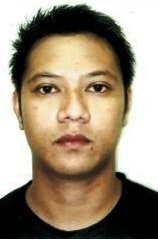 CIVILENGINEER Professional ProfileGraduated with the degree, Bachelor of Science in Civil Engineering at the University of Northern Philippines, and a License Civil Engineer for 6 years.Stated below are the projects that I participated and gathered experience during my career. My progressive engineering experience has provided me an opportunity to develop strong relation building skills and abilities.ObjectiveI am now seeking a company that fits my skills and abilities to secure a challenging and rewarding new role where I can put experience gained within my previous career to best use.With my good leadership, time-management, computer literate and analytical skills, I hope I can contribute as a valuable member of your team. Career SummaryMore than 5 years of experience in project control department in roofing industry and general construction. Conduct actual measurements and site inspection before production of roofing, delivery and installation, prepares plans and shop drawings as per requirement of the project, supervise or handled ongoing projects, submit reports regarding the status of the project and attending technical meeting. Work ExperienceA multinational manufacturing roofing company that supplies and install roofing requirements for residential, commercial, industrial and institutional building projects.Responsibilities:	Conduct actual measurement and site inspection before implementing the project to avoid future discrepancy of materials during installation.Supervision and monitoring on the ongoing projects for to ensure the company’s standard proper installation procedure, to comply within the timeframe given, and turning over the project with high quality and integrityPrepares drawing details of roofing bended accessories as per specifications required by the project.Attend technical meetings as per requirement/request by clients, consultants, or contractors.Handled Milestone Projects:  Foodsphere Corporation – Batangas, PhilippineSan Miguel Corporation, Sta Rosa Plant – Laguna,A pioneer roofing company in the Philippines that manufactures long span prepainted roofing that supplies and install for all roofing requirements of residential, commercial, industrial and institutional building projects.Responsibilities:	Conduct actual measurement and site inspection before implementing the project to avoid future discrepancy of materials during installation.Supervision and monitoring on the ongoing projects to ensure the company’s standard proper installation procedure, to comply within the timeframe given, and turning over the project with high quality and integrityPrepares drawing details of roofing bended accessories as per specifications required by the project.Attend technical meetings as per requirement/request by clients, consultants, or contractors.Handled Milestone Projects: Puregold Calapan – Oriental Mindoro, PhilippinesPuregold San Fernando – Pampanga, PhilippinesPuregold Florida Blanca – Pampanga, PhilippinesPuregold Guiginto – Bulacan, PhilippinesBatangas Convention Center – Batangas, PhilippinesStrata Gold Building – Manila, PhilippinesCavite Food Complex – Cavite, PhilippinesManila International School – Taguig, Metro Manila, PhilippinesA private sole proprietorship company that deals in general construction, focusing on residential and low-rise commercial building. It specialized in glass and aluminum installation, steel truss installation, roofing installation, painting, and other scope of works required by the project that can accommodate by the company. Responsibilities:	Make architectural and structural plans Supervision and monitoring of ongoing projects to ensure that the project is moving on as per plan, scheduled, and maintain high quality prior to completion and turning over to the client Estimate and prepares bill of materials quotations and biddingsResponsible for purchasing and monitoring of materials for the projectSubmit reports regarding the status of the project Computer Skills	Microsoft OfficeMicrosoft ExcelAuto CadPrimaveraSketch upJOHN JOHN.309643@2freemail.com PROJECT ENGINEERJUNE 2010 to MAY 2011PUYAT STEEL CORPORATIONMandaluyong City, PhilippinesJUNE 2010 to MAY 2011PROJECT ENGINEERJUNE 2011 to AUGUST 2015JACINTOCOLOR STEEL, INCNovaliches, Quezon City, PhilippinesJUNE 2011 to AUGUST 2015PROJECT ENGINEERSEPTEMBER 2015 to SEPTEMBER 2016JENBER – TBM BUILDERS ENTERPRISESBantay, Ilocos Sur, PhilippinesSEPTEMBER 2015 to SEPTEMBER 2016